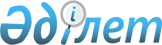 О признании утратившими силу некоторых решений Министра энергетики и природных ресурсов Республики КазахстанПриказ Заместителя Премьер-Министра Республики Казахстан - Министра индустрии и новых технологий Республики Казахстан от 28 марта 2013 года № 89

      В соответствии с пунктом 2 статьи 21-1 и пунктом 1 статьи 43-1 Закона Республики Казахстан от 24 марта 1998 года «О нормативных правовых актах», ПРИКАЗЫВАЮ:



      1. Признать утратившими силу следующие приказы Министра энергетики и природных ресурсов Республики Казахстан:

      1) от 13 августа 1997 года № 99 «Классификация эксплуатационных запасов и прогнозных ресурсов подземных вод» (зарегистрирован в Реестре государственной регистрации нормативных правовых актов за № 462);

      2) от 13 августа 1997 года № 99 Инструкция «О порядке списания полезных ископаемых с учета добывающих предприятий и государственного баланса» (зарегистрирован в Реестре государственной регистрации нормативных правовых актов за № 464).



      2. Комитету геологии и недропользования Министерства индустрии и новых технологий Республики Казахстан (Нурабаев Б.К.) в недельный срок направить копию настоящего приказа в Министерство юстиции Республики Казахстан и официальные печатные издания.



      3. Настоящий приказ вступает в силу со дня подписания.      Заместитель Премьер-Министра

      Республики Казахстан -

      Министр индустрии и

      новых технологий

      Республики Казахстан                       А. Исекешев
					© 2012. РГП на ПХВ «Институт законодательства и правовой информации Республики Казахстан» Министерства юстиции Республики Казахстан
				